(株)リサイクルクリーン見学申込書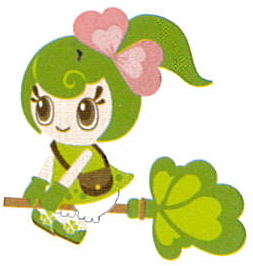 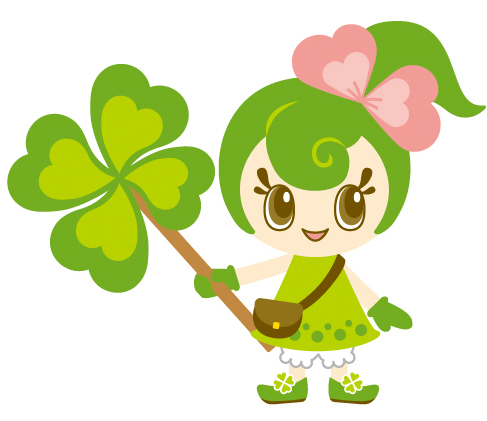 ●下記に必要事項を記入し(株)リサイクルクリーンまでお申し込みください。メール　info@recycle-clean.co.jp  FAX 053-925-5740お申込み情報見学内容※工場の場所はグーグルマップで検索できます。リサイクルクリーン○○工場でOKです。通信欄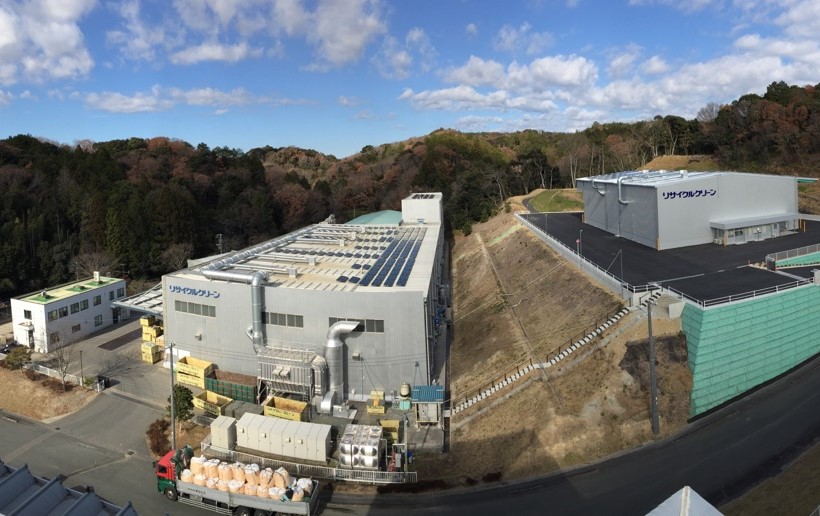 連絡先　株式会社リサイクルクリーン営業部〒431-3314　静岡県浜松市天竜区二俣町二俣４１番地　　　　　　℡　053-925-5730　Fax　053-925-5740お申込日お名前(団体名)郵便番号〒住所担当者メールアドレス電話番号携帯番号見学希望工場見学希望日見学希望時間参加人数大人　　　　名　　　　子供　　　　名交通手段